ŚR-IV.6333.3.2024 					 Rzeszów, 2024-01-31Panie / PanowiePrezydenci Miast,Burmistrzowie Miast, Miast i Gmin,Wójtowie Gmin- wszyscy -W związku z prośbą Ministerstwa Rolnictwa i Rozwoju Wsi z dnia 31 stycznia br. 
w sprawie przekazywania informacji o występujących podtopieniach na terenie naszego województwa, uprzejmie Państwa proszę o niezwłoczne przedstawienie sytuacji 
w powyższym zakresie z terenu Państwa gminy/miasta i przesłanie jej do Wydziału Środowiska i Rolnictwa Podkarpackiego Urzędu Wojewódzkiego w Rzeszowie na adres sr@rzeszow.uw.gov.pl.Przedmiotowe dane powinny zawierać liczbę zalanych gospodarstw rolnych, 
jak również powierzchnię podtopionych pół uprawnych, łąk i pastwisk.Z uwagi na konieczność przekazywania ww. informacji do MRiRW cyklicznie dwa razy w tygodniu, proszę o przedstawianie powyższych danych każdorazowo przy zmianie sytuacji na terenie Państwa gminy. II WICEWOJEWODA PODKARPACKI 	(-)Paweł Bartoszek(Podpisane bezpiecznym podpisem elektronicznym)Do wiadomości:1) Podkarpacka Izba Rolnicza w Trzebownisku,2) Podkarpacki Ośrodek Doradztwa Rolniczego w Boguchwale.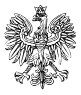 II WICEWOJEWODA PODKARPACKI ul. Grunwaldzka 15, 35-959 Rzeszów